Учитель: Теплова Г.В.Тема урока: «Обобщение по теме морфемика, словообразование и орфография»Тип урока: Урок актуализации знаний и уменийЦель:  - Сформировать представление о морфеме как минимально значимой единице языка; - Закрепить умение производить морфемный и словообразовательный разборы слов; - Сформировать навыки употребления словообразовательных средств в речи.Ход урокаОргмомент. Желаю вам работоспособности, хорощих результатов при проверке знаний, чтобы вы могли гордиться собой! (число записано в тетради)Формулирование учащимися темы и цели урока. Произведите морфемный разбор слова ГОРДОСТЬ.Словообразовательный разбор слова ГОРДЫНЯСловарь Ожегова: Гордость – чувство собственного достоинства. Национальная гордость. Гордыня – непомерная гордость. Обуздать гордыню.- Какие разделы языка мы использовали для выполения заданий, изучили и будем обобщать сегодня?Сформулируйте и запишите тему тему:«Обобщение по теме морфемика, словообразование и орфография» - Какие цели вы ставите перед собой?1)Повторить морфемы2)вспомнить способы словообразования - А для чего их надо знать?Знание правил словообразования, умение членить слово на морфемы, определять роль и значение морфем помогают избежать многих ошибок, связанных с грамотностью и культурой речи.Актуализация опорных знаний.Фронтальный опрос.– Дайте определение приставки, суффикса, корня, окончания, основы. – Перечислите известные вам способы образования слов.IV. Работа над темой урока.Образуйте слова с данными морфемами. Составьте с ними предложения по рядам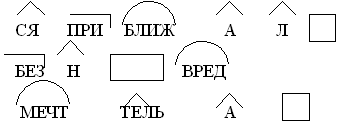  - Какой это вид разбора? – Что значит «выполнить словообразовательный разбор слов»?(составить цепочку слов от производного к производящему, определить способ словообразования)Работа  парами.( один ученик работает у доски с обратной стороны) Выполните словообразовательный разбор слов :– развеселый,
– овражек,
– подсвечник,
– лесовозОбменяйтесь тетрадями и проверьте выполнение задания друг у друга, сравнив с верными ответами на доске.Если 1-2ошибки – 4Если 3-4 ошибки - 34.С разделами “Морфемика” и “Словообразование” тесно связан раздел “Орфография”. А что он изучает?Пришло время проверить усвоение правил. На доске вы видите 3 столбика слов по одному для каждого ряда. Ваша задача объяснить правописание слов. Выходить к доске вы будете по очереди.5. Из истории слов - О чём можно узнать в этимологическом словаре?( об истории происхождения слова) - Послушаем сообщения ваших товарищей.Сообщение 1СПАСИБО – это слово получилось из словосочетания спаси Бог! Это устойчивая форма благодарения. Путём  сращения основ и отпадения конечного согласного (произносилось [х]).Некоторые славянские имена также образованы словосочетанием. Морфологическим сложением образованы имена Ярослав (от ярый – «горячий, яркий»). Иностранные имена тоже нередко строятся на основе словосложения, например, арабское Абдулла означает «раб Бога»Название городов тоже могут быть сложным словами. Так, сращением образованы названия Новгород, Ленинград, Петербург, Ставрополь. Вторая основа у них – город – по-старославянски, по-немецки и по-гречески.Сообщение 2.(из упр.203)Ф_И_З_М_И_Н_У_Т_К_АПрограммированное задание. Выберите правильный ответ.Самопроверка:          2,3,1,2,1,3Творческая работа             Добавьте в текст сложные слова.Друг моего друга.У моего друга есть _______опытный  коротко________ный  висло____ий пёс. И хотя он и ____корослый, но очень ______душный и само_______ный.( -стоятель-, -добр-, -люб-,-шёрст, -ухо-, -низ-) - Прочтите получившееся. - как схемой оформить применённое правило?VII. Домашнее задание.П. 24 Миниатюра «Чем можно гордиться?» (35 – 50 слов)VIII. Итог урокаКросcворд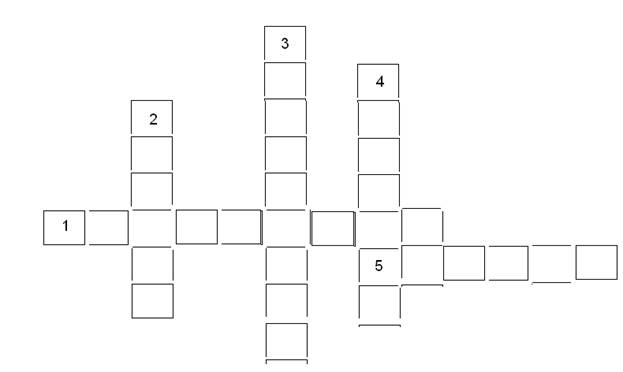 	По горизонтали: 1. Изменяемая часть слова. 5. Главная значимая часть слова, в которой заключено общее значение всех однокоренных слов.По вертикали: 2. Часть слова без окончания. 3. Часть слова, которая находиться перед корнем и обычно служит для образования слов. 4. Часть слова, которая находится после корня и обычно служит для образования слов.Оценки за урок:Рефлексия.1.Я понял материал и могу объяснить другу.2.Я понял материал, но объяснить  другу затрудняюсь.3.Мне необходимо ещё поработать над материалом.Весь классИндивидуально1.Сейчас мы сыграем с вами в игру “Верно – неверно”. Если вы согласны со сказанным, то хлопайте 1 раз в ладоши, если нет – топайте 2 раза.Морфема – значимая часть слова. (+)Словообразование – это образование новых слов при помощи суффиксов (-).Соединительными гласными бывают О – Е (+).Окончание – главная часть слова (-)Правописание приставок пре-/при– зависит от лексического значения (+).Приставка  стоит после корня(-).Этимология рассказывает об истории слова (+)Объяснительный диктант.Вставьте буквы, выделите морфемы, в которых вставили буквы. Сформулируйте правило.Закат т…жело пылает на кронах д…ревьев. Последний луч… ещё к…сается верхушек, а у п…дножия сосен уже темно. Бе…шумно парят летучие мыши. В зар…слях кто-то шевелится.пришкольный
касаться
заря
вертолет
приехать
заросли
пешеход
сделатьпреспокойный
запереть
росток
касаниеПример123Г…ретьАООПыл…сосАИЕПр…шелИАЕЗ…ряОАИВыр…статьАОИПр…добрыйИАЕ